Colegio Santa María de Maipú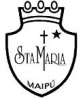 Departamento de Religión y FilosofíaGUÍA  7 DE RETROALIMENTACION DE RELIGIONPRIMERO BÁSICOPRIMER TRIMESTRE       Nombre______________________________________ Curso 1°: ____ Fecha: ______________La Liturgia es parte de una actividad trimestral en donde el curso prepara una celebración para Dios.La que corresponde para este trimestre es a la Devoción del Sagrado Corazón de Jesús. 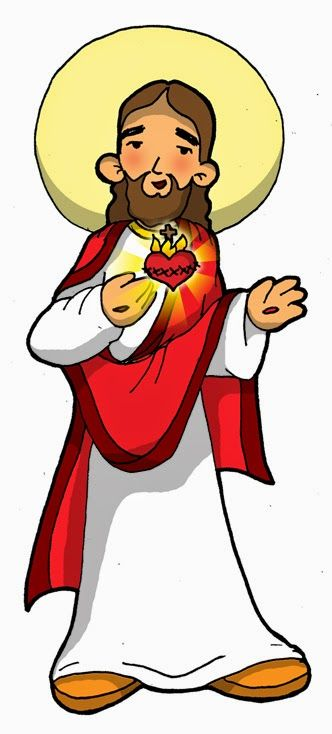 Según lo visto en el video donde aparece tu profesora Carolina, realizando una pequeña liturgia, completa la actividad en casa:            https://www.youtube.com/watch?v=soWK_SPe4g81. Imprime o dibuja la imagen del Corazón de Jesús. Luego colorea y recorta las tarjetas para regálaselas a las personas con las que vives.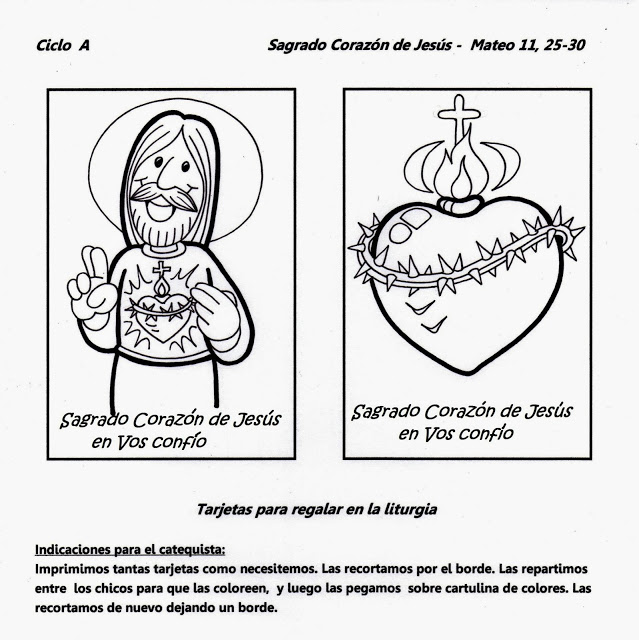 Solución: Recortar, pegar en hoja de Block, pintar los recuerdos de la liturgia del Sagrado Corazón de Jesús y regalar a quienes quieran. ¡Sagrado corazón de Jesús, en ti confío!¡Un abrazo, tu profesora, Carolina!